PageActivityAnswersp.2Think Ahead*Draw your own answer. p.3Sentence PatternsA. 1) Make me wise2) and I won’t3) eat youB. “Make me wise, and I won’t eat you!”pp.4~5Words to KnowA.1) wise2) fire3) grass4) stripes5) tiepp.4~5Words to KnowB. 1) makes2) comes3) wants4) getspp.6~7Meet the CharactersA.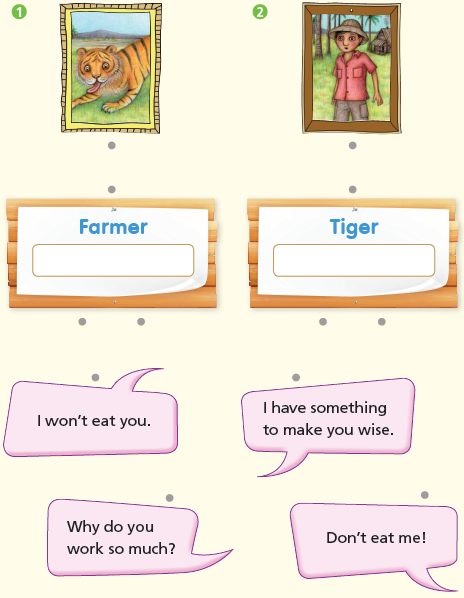 pp.6~7Meet the CharactersB.1) wise2) tiepp.8~11ComprehensionA.1) F2) T3) F4) Tpp.8~11ComprehensionB.1) The farmer2) The tiger3) A fire4) Hotpp.8~11ComprehensionC.1) field, grass2) want, wise pp.8~11ComprehensionD.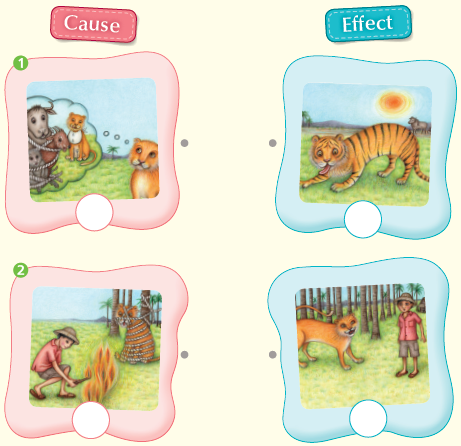 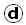 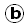 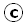 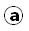 pp.12~13Review QuizA.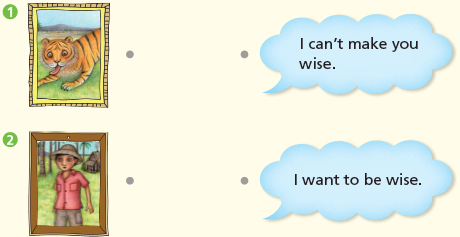 pp.12~13Review QuizB.1) grass2) wise3) ties4) fire5) stripespp.12~13Review QuizC.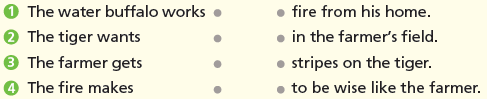 pp.12~13Review QuizD.1) b2) app.12~13Review QuizE. 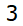 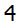 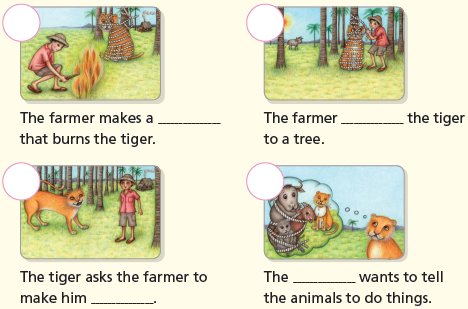 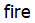 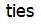 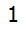 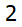 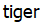 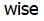 p.15Book Report<Summary>wise, make, tree, fire, stripes<Lesson>stripes